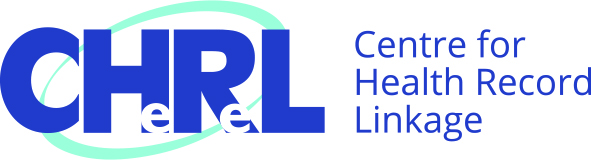 Application for DataPersonnel and Project DetailsLinkage and Extraction*The CHeReL recommends providing the following variables for linkage of external datasets where available:First name, middle name, surnameAlternative names/aliasesAddress, and a date that is associated with the address (e.g. diagnosis date, admission date)Medical Record Number (MRN) if availableDate of birthGenderCountry of birth (if available as ABS 4 digit ASCCSS codes)An encrypted record number for each record in the external dataset(s) must also be included.Linkage to the MLK datasets will use personal identifiers held within the CHeReL MLK to maximise linkage rates NOTE:  Project keys will be deleted by the CHeReL and custodians 12 months after final provision of data to the researchers.† Records in the NSW APDC and ACT APC are based on separations and do not include data for patients who have been admitted but not discharged from hospital.  † Records in the NSW APDC and ACT APC are based on separations and do not include data for patients who have been admitted but not discharged from hospital.  Consent, Storage and Retention1.  Project Title2.  ApplicantsPlease include details for all project personnel, including their role in the project.  Include additional researchers in an attachment if necessary.2.  ApplicantsPlease include details for all project personnel, including their role in the project.  Include additional researchers in an attachment if necessary.2.  ApplicantsPlease include details for all project personnel, including their role in the project.  Include additional researchers in an attachment if necessary.2.  ApplicantsPlease include details for all project personnel, including their role in the project.  Include additional researchers in an attachment if necessary.2.  ApplicantsPlease include details for all project personnel, including their role in the project.  Include additional researchers in an attachment if necessary.Chief InvestigatorChief InvestigatorChief InvestigatorChief InvestigatorChief InvestigatorName & title: Organisation:Position:Role:Project ContactProject ContactProject ContactProject ContactProject ContactName & title: Organisation:Position:Role:Phone:Work:Mobile:Email:Co-InvestigatorsCo-InvestigatorsCo-InvestigatorsCo-InvestigatorsCo-InvestigatorsName & title: Organisation:Position:Role:Name & title: Organisation:Position:Role:Name & title: Organisation:Position:Role:Name & title: Organisation:Position:Role:Name & title: Organisation:Position:Role:Name & title: Organisation:Position:Role:3.  Project DetailsProvide a concise and simple description of the project in not more than 400 words3.  Project DetailsProvide a concise and simple description of the project in not more than 400 wordsBackgroundAimsResearch DesignMethods4.  Linkage Required (select one only)4.  Linkage Required (select one only)Extraction of records from the Master Linkage Key (MLK) Linkage of at least one external (ad hoc) dataset to the MLK (you are providing your own external dataset(s) to be linked to data currently in the MLK)Linkage of two or more external (ad hoc) datasets (you are providing the CHeReL with external datasets for linkage – no linkage to MLK data is required)Other – please provide details5. Linkage of external dataset(s)Complete this section if you answered (Table 4) that you are providing an external dataset for linkage to the MLK.Include details of each of the external datasets that are to be linked.  Please also include in an attachment the variables you will be receiving from these external datasets.5. Linkage of external dataset(s)Complete this section if you answered (Table 4) that you are providing an external dataset for linkage to the MLK.Include details of each of the external datasets that are to be linked.  Please also include in an attachment the variables you will be receiving from these external datasets.5. Linkage of external dataset(s)Complete this section if you answered (Table 4) that you are providing an external dataset for linkage to the MLK.Include details of each of the external datasets that are to be linked.  Please also include in an attachment the variables you will be receiving from these external datasets.5. Linkage of external dataset(s)Complete this section if you answered (Table 4) that you are providing an external dataset for linkage to the MLK.Include details of each of the external datasets that are to be linked.  Please also include in an attachment the variables you will be receiving from these external datasets.Dataset 1Dataset 1Dataset 1Dataset 1Name and/or brief description of dataset: Number of records:Year span of dataset:Custodian Name:Email/Phone No:Personal identifiers available for linkage *Dataset 2Dataset 2Dataset 2Dataset 2Name and/or brief description of dataset: Number of records:Year span of dataset:Custodian Name:Email/Phone No:Personal identifiers available for linkage *Dataset 3Dataset 3Dataset 3Dataset 3Name and/or brief description of dataset: Number of records:Year span of dataset:Custodian Name:Email/Phone No:Personal identifiers available for linkage *Expected linkage rates Please include any comments regarding the expected linkage rates of these data based on previous researchExpected linkage rates Please include any comments regarding the expected linkage rates of these data based on previous researchExpected linkage rates Please include any comments regarding the expected linkage rates of these data based on previous researchExpected linkage rates Please include any comments regarding the expected linkage rates of these data based on previous research6.  Duration6.  Duration6.  Duration6.  Duration6.  DurationProvide the start and finish dates for the study, including data analysisProvide the start and finish dates for the study, including data analysisProvide the start and finish dates for the study, including data analysisProvide the start and finish dates for the study, including data analysisProvide the start and finish dates for the study, including data analysisAnticipated start date:Anticipated start date:Anticipated finish date:Please indicate if updates to linkage/data extraction are requiredPlease indicate if updates to linkage/data extraction are requiredPlease indicate if updates to linkage/data extraction are requiredPlease indicate if updates to linkage/data extraction are requiredPlease indicate if updates to linkage/data extraction are requiredThe study does not require future updates  The study does not require future updates  The study does not require future updates  The study does not require future updates  Ongoing updates are requestedPlease indicate when these are required (e.g. “annually until 2015”, “one further extract in 2012”)Ongoing updates are requestedPlease indicate when these are required (e.g. “annually until 2015”, “one further extract in 2012”)Ongoing updates are requestedPlease indicate when these are required (e.g. “annually until 2015”, “one further extract in 2012”)Ongoing updates are requestedPlease indicate when these are required (e.g. “annually until 2015”, “one further extract in 2012”)7.  Cohort DescriptionPlease describe your cohort, specifying any exclusion/inclusion criteria(e.g. “cohort is the external dataset described in Table 5” or “all women diagnosed with breast cancer 2002-2005”)Approximately how many records/individuals are in the cohort?How is your cohort to be defined?(e.g. from the APDC - all separations during 2002 with the following ICD diagnoses).  If there are numerous ICD codes please attach these in a spreadsheetIf your cohort is defined by ICD codes please indicate whether they should be applied to the principal diagnosis/procedure code only, or to any of the multiple diagnosis/procedure codes within a recordIf your cohort is defined by ICD codes please indicate if all linked records are required for these individuals or only those records relating to the specified condition(e.g. for a cohort of patients with kidney disease: APDC records relating to kidney disease only vs. all linked APDC records for these patients whether or not they are related to the condition)8.  MLK Data Collections 8.  MLK Data Collections 8.  MLK Data Collections 8.  MLK Data Collections Please indicate the data required for your cohortPlease indicate the data required for your cohortYearsYearsPlease indicate the data required for your cohortPlease indicate the data required for your cohortFrom (e.g. Jul 2000)To (e.g. Dec 2006)NSW Admitted Patient Data Collection (from Jul 2001)Based on:     Admission date  OR    Separation date ( † see note below for further information)NSW RBDM Death Registrations (from 1985)NSW RBDM Birth Registrations (from 1994)Cause of Death Unit Record File (from 1985)NSW Perinatal Data Collection (formally Midwives Data Collection) (from 1994)The 45 and Up StudyNSW Emergency Department Data Collection (from 2005)NSW Central Cancer Registry (from 1972)NSW Perinatal Death Review Database (from 2000)NSW Notifiable Conditions Information Management System (from 1993)NSW Mental Health Ambulatory Data Collection (from 2001)NSW Pap Test Register (from Jul 1996)NSW Ambulance (from 2005)NSW Breastscreen (from 1988)ACT Admitted Patient Collection (from Jul 2004)Based on:     Admission date  OR    Separation date ( † see note below for further information)ACT Cancer Registry (from 1994)ACT Emergency Department Data Collection  (from Jul 2004)ACT Notifiable Disease Management System (from 2000)ACT Perinatal Data Collection (from 1997)ACT BDM Birth Registrations (from 1997)ACT BDM Death Registrations (from 1997)Comments Comments Comments Comments 9.  Please complete if a mother-baby linkage is required The CHeReL is able to identify mother-child relationships through information recorded in the birth registration.  If your study requires a linkage to the mothers/children of your cohort please complete the following table, indicating the datasets required for this additional linkage and extraction9.  Please complete if a mother-baby linkage is required The CHeReL is able to identify mother-child relationships through information recorded in the birth registration.  If your study requires a linkage to the mothers/children of your cohort please complete the following table, indicating the datasets required for this additional linkage and extraction9.  Please complete if a mother-baby linkage is required The CHeReL is able to identify mother-child relationships through information recorded in the birth registration.  If your study requires a linkage to the mothers/children of your cohort please complete the following table, indicating the datasets required for this additional linkage and extraction9.  Please complete if a mother-baby linkage is required The CHeReL is able to identify mother-child relationships through information recorded in the birth registration.  If your study requires a linkage to the mothers/children of your cohort please complete the following table, indicating the datasets required for this additional linkage and extraction Records for the mothers of the cohort are required Records for the babies of the women in the cohort are required Records for the mothers of the cohort are required Records for the babies of the women in the cohort are required Records for the mothers of the cohort are required Records for the babies of the women in the cohort are required Records for the mothers of the cohort are required Records for the babies of the women in the cohort are requiredPlease indicate the data required for your cohortPlease indicate the data required for your cohortYearsYearsPlease indicate the data required for your cohortPlease indicate the data required for your cohortFrom (e.g. Jul 2000)To (e.g. Dec 2006)NSW Admitted Patient Data Collection (from Jul 2001)Based on:     Admission date  OR    Separation date( † see note above for further information)NSW RBDM Death Registrations (from 1985)NSW RBDM Birth Registrations (from 1994)Cause of Death Unit Record File (from 1985)NSW Perinatal Data Collection (formally Midwives Data Collection) (from 1994)The 45 and Up StudyNSW Emergency Department Data Collection (from 2005)NSW Central Cancer Registry (from 1972)NSW Perinatal Death Review Database (from 2000)Notifiable Conditions Information Management System (from 1993)NSW Mental Health Ambulatory Data Collection (from 2001)NSW Pap Test Register (from Jul 1996)NSW Ambulance (from 2009)ACT Admitted Patient Collection (from Jul 2004)Based on:     Admission date  OR    Separation date( † see note above for further information)ACT Cancer Registry (from 1994)ACT Emergency Department Data Collection  (from Jul 2004)ACT Notifiable Disease Management System (from 2000)ACT Perinatal Data Collection (from 1997)ACT BDM Birth Registrations (from 1997)ACT BDM Death Registrations (from 1997)Comments Comments Comments Comments 10.  Consent10.  Consent10.  ConsentWill consent be sought from study participants to use information collected about them?Yes No If “Yes”, please attach the consent forms and information sheets that will be used  If “Yes”, please attach the consent forms and information sheets that will be used  If “Yes”, please attach the consent forms and information sheets that will be used  11.  LocationList all locations where the data will be stored and analysed12.  Storage of dataPlease describe how the data will be stored during and after the research project13.  Security PlanSpecify the measures taken to ensure the security of information from misuse, loss or unauthorised access during and after the research project14.  Retention and disposal planSpecify the period of retention of the data following completion of the project and how the information will be destroyed